LISTE DE CONTRÔLE FINALE DE L'EXAMEN DE LA CONCEPTION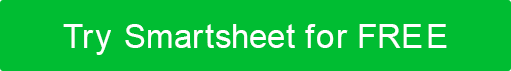 APPROBATIONPROJET / PRODUITPROJET / PRODUITPROJET / PRODUITPROJET / PRODUITPROJET / PRODUITCLIENT  le cas échéantID CLIENT le  cas échéantID CLIENT le  cas échéantDATEDATEÉLÉMENT DE CONCEPTIONÉLÉMENT DE CONCEPTIONVOUS AVEZ RÉUSSI LES TESTS DE VÉRIFICATION?DATEPARAPHECARACTÉRISTIQUES PHYSIQUES, CONTRAINTES ET SPÉCIFICATIONS ESTHÉTIQUESCARACTÉRISTIQUES PHYSIQUES, CONTRAINTES ET SPÉCIFICATIONS ESTHÉTIQUESCONFORME AUX EXIGENCES DE SÉCURITÉCONFORME AUX EXIGENCES DE SÉCURITÉCONFORME AUX EXIGENCES ENVIRONNEMENTALESCONFORME AUX EXIGENCES ENVIRONNEMENTALESPRISE EN COMPTE DE L'UTILISATION INVOLONTAIRE / MAUVAISE UTILISATIONPRISE EN COMPTE DE L'UTILISATION INVOLONTAIRE / MAUVAISE UTILISATIONÉLÉMENT DE CONCEPTIONVOUS AVEZ RÉUSSI LES TESTS DE VÉRIFICATION?DATEPARAPHECONFORMITÉ AUX EXIGENCES RÉGLEMENTAIRESCONFORMITÉ AUX NORMES DE L'INDUSTRIEÉTIQUETAGE, AVERTISSEMENTS, IDENTIFICATION / TRAÇABILITÉ, INSTRUCTIONSEMBALLAGE, MANUTENTION, DURÉE DE CONSERVATION, STOCKAGE + EXIGENCES DE STABILITÉÉLÉMENT DE CONCEPTIONVOUS AVEZ RÉUSSI LES TESTS DE VÉRIFICATION?DATEPARAPHEEXIGENCES EN MATIÈRE DE CONDITION PHYSIQUE, DE FIABILITÉ, DE FACILITÉ D'ENTRETIEN ET DE MAINTENABILITÉAUTRENOM ET TITRESIGNATUREDATEDÉMENTITous les articles, modèles ou informations fournis par Smartsheet sur le site Web sont fournis à titre de référence uniquement. Bien que nous nous efforcions de maintenir les informations à jour et correctes, nous ne faisons aucune déclaration ou garantie d'aucune sorte, expresse ou implicite, quant à l'exhaustivité, l'exactitude, la fiabilité, la pertinence ou la disponibilité en ce qui concerne le site Web ou les informations, articles, modèles ou graphiques connexes contenus sur le site Web. Toute confiance que vous accordez à ces informations est donc strictement à vos propres risques.